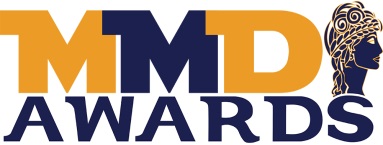 DOSSIER DE CANDIDATUREMERCI DE RETOURNER CE DOSSIER DÛMENT REMPLI1 dossier déposé dans une catégorie = 1 inscription Date de Dépôt des dossiers du 15 janvier 2020  au 01 Mars 2020Inscription en ligne impérative pour valider votre candidature !Chaque dossier pour toute les catégories ne doit pas dépasser les 10 pages (word,pdf ou ppt)+ une vidéo de 30s maximum  présentant le projet et qui sera diffusée lors de la soirée de remise des prix. Vous  pouvez joindre à votre dossier des photos, des chiffres, des communiqués de presse NB/ Selon la catégorie choisie le dossier de candidature doit  contenir (+ ou -) les informations ci-dessous présentées.      J’ai lu et approuvé  le règlement des MMD AWARDS   INFORMATION SUR LE CANDIDAT	Nom de la société :…………………………………………………………………………………………………………………..Adresse :…………………………………………………………..Téléphone :………………………………………………….Nom du responsable (vis è vis) du dépôt de la candidature :……………………………………………….Fonction   :……………………………………………………………………………………………………………………………………………..E-mail :……………………………………………….GMS :…………………………………………………………………………….Secteur d’activité :……………………………………………………………………………………………………………………..Type de catégorie :1-Je pose ma candidature pour la catégorie (cocher une catégorie, un dossier par catégorie) :        Merchandising        Fidélisation        Meilleur logiciel         Promotion Trade  marketing         Expérience stopper          Best marketing Reseach         Prix de jury   2- Je candidate en tant que :     Agence                             Enseigne de distribution                            Fournisseur (service/Produit)        Agence/ Enseigne de distribution                            Agence /Fournisseur (service/Produit)       A préciser ………………………………………                   A préciser :………………………………………………   Catégorie(s) de produit  concernée(s) :Textile et  Habillement Bien êtres 
   Pharmaceutique                           Para pharmaceutique               LogicielAutres Précisez :................................................................................................................................................Circuit(s) de distribution concerné(s) :        Hypermarchés  	  Supermarchés	 propre magasin de la marque 	 Drive                E-commerce	                     Hard-Discount                                 pharmacie  Autres Précisez :................................................................................................................................................  INFORMATION SUR LE PROJET 	Descriptif  succinct  du projet (service /produit /etude…….) :………………………………………………………………………………………………………………………………………………………………….…………………………………………………………………………………………………………………………………………………………………………………….…………………………………………………………………………………………………………………………………………………………………………………….…………………………………………………………………………………………………………………………………………………………………………………..………………………………………………………………………………………………………………………………………………………………………………… ……………………………………………………………………………………………………………………………………………………………………………………………………………………………………………………………………………………………………………………………………………………………………en tenant compte des critères de sélection de votre catégorie(sur www.journeesmerchandising.com) :CONTEXTEProblématique(s) shopper et/ou objectifs  recherché ………………………………………………………………………………………………………………………………………………………………….…………………………………………………………………………………………………………………………………………………………………………………….…………………………………………………………………………………………………………………………………………………………………………………….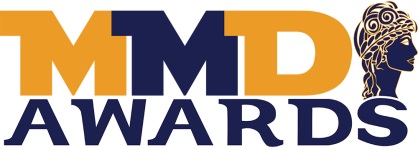  2. Développement  et  exécution des dispositifs relatifs à la démarche *Dates de réalisation…………………………………………………………………………………………………………………………………………………………………….*Méthode, études et outils utilisés……………………………………………………………………………………………………………………………………………………………………………………………………………………………………………………………………………………………………………..*Principales étapes……………………………………………………………………………………………………………………………………………………………………….…………………………………………………………………………………………………………………………………………………………………………………………………………………………………………………………………………………………………………………………………………………..*Ressources  humaines  engagées   (en interne et/ou appui de services externes)………………………………………………………………………………………………………………………………………………………………….…………………………………………………………………………………………………………………………………………………………………………………….…………………………………………………………………………………………………………………………………………………………………………………….*Budget  estimatif pour toute l’action (avec si possible la répartition par poste) ………………………………………………………………………………………………………………………………………………………………….…………………………………………………………………………………………………………………………………………………………………………………….…………………………………………………………………………………………………………………………………………………………………………………….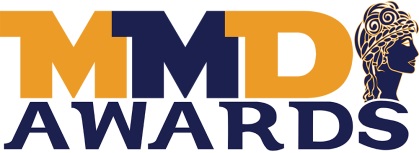 FACTEURS  CLÉS  DE  SUCCÈ………………………………………………………………………………………………………………………………………………………………………………………………………………………………………………………………...……………………………………………………………………………………………………………………………PARTENAIRE(S) ENGAGÉ(S) DANS  LA  DÉMARCHE …………………………………………………………………………………………………………………………………………..………………………………………………………………………………………………………………………………………….....................................................................................................................RÉSULTATSRésultats quantitatifs (avec si possible la dimension ROI)………………………………………………………………………………………………………………………………………………………………….…………………………………………………………………………………………………………………………………………………………………………………….…………………………………………………………………………………………………………………………………………………………………………………….2. Résultats qualitatifs, retours d’expérience enseigne/clients………………………………………………………………………………………………………………………………………………………………….…………………………………………………………………………………………………………………………………………………………………………………….…………………………………………………………………………………………………………………………………………………………………………………….3. Outils de mesure………………………………………………………………………………………………………………………………………………………………….…………………………………………………………………………………………………………………………………………………………………………………….…………………………………………………………………………………………………………………………………………………………………………………….NB/Vous pouvez utiliser tous les éléments et supports qui peuvent valoriser votre candidature dans la catégorie choisie et projet présenté BoissonsÉpicerie sucréeÉpicerie  saléeFrais crèmerieFrais   non laitiers              Droguerie   Parfumerie HygièneNon- alimentaire          